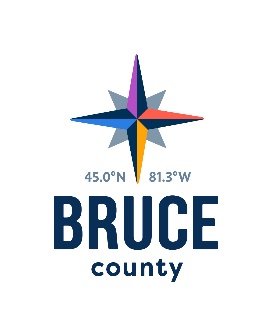 Homes Committee Minutes
August 2, 2018 12:35 p.m.Council Chambers, Bruce County Administration CentreWalkerton, OntarioPresent: 	Warden Paul Eagleson		Councillors Anne Eadie (Chair), Robert Buckle, David Inglis, Janice Jackson, Milt McIver, Mike Smith and Mitch TwolanStaff:	Kelley Coulter, Chief Administrative Officer		Darlene Batte, Deputy Clerk		Nicole Charles, Assistant Director of Library Services		Christine MacDonald, Director of Human Services	Michael McKeage, Director of Health Services		Donna Van Wyck, ClerkPecuniary Interest	There were no declarations of pecuniary interest.Action ItemsBudget Transfer Final Set-Up of Centralized Scheduling Office Division Within Health Services Moved by Councillor Mitch TwolanSeconded by Councillor Mike SmithThat the budget allocations contained in Table B plus all benefits, which have zero increase to the 2018 (or future) budgets, be approved for transfer within the 2018 budget; and,That the actual wages and benefits for the three full-time scheduling complement all be transferred to the new CSO Division for the year 2018 including the various operational expenditures incurred to date for the office set up.CarriedMedical Assistance in DyingMoved by Councillor Robert BuckleSeconded by Councillor Janice JacksonThat the Medical Assistance in Dying Policy be approved for the Long Term Care Homes in Bruce County.CarriedSpecial Care Unit Balcony Separation Wall, Brucelea HavenMoved by Councillor David InglisSeconded by Warden Paul EaglesonThat the amount of $1,039.37 of designated donations in the Brucelea Haven General Donations Account be approved for the purchase and installation of a plexiglas separation wall for the balcony of the Special Care Unit at Brucelea Haven.CarriedInformation ItemsThe following reports were received for information:Long Term Care ReportRender Drawing – Cladding Design for Gateway HavenThe Director will prepare a report with additional information related to the recladding of the two long term care homes for presentation to the Committee on August 9, 2018.Miguel Pelletier joined the meeting at 12:53 p.m.Chris LaForest joined the meeting at 12:56 p.m.Act on RecommendationsMoved by Councillor Mitch TwolanSeconded by Councillor Milt McIverThat in accordance with the Procedure By-law, staff be authorized anddirected to give effect to the actions of the Homes Committee in respect of all resolutions passed during the August 2, 2018 meeting.CarriedNext MeetingThe next meeting of the Homes Committee will take place on August 9, 2018 in the Council Chambers, County Administration Centre, Walkerton, Ontario.AdjournmentMoved by Councillor Janice JacksonSeconded by Councillor Mike SmithThat the meeting of the Homes Committee adjourn at 1:02 p.m.CarriedCouncillor Anne Eadie, ChairHomes Committee